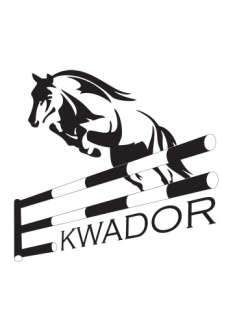 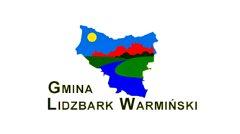 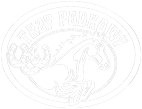 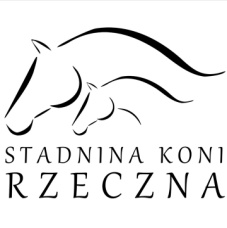 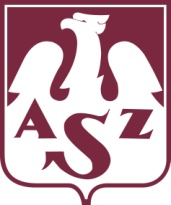 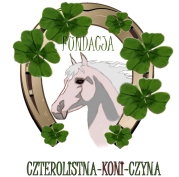 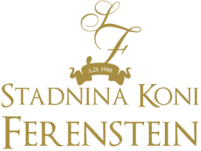 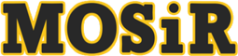 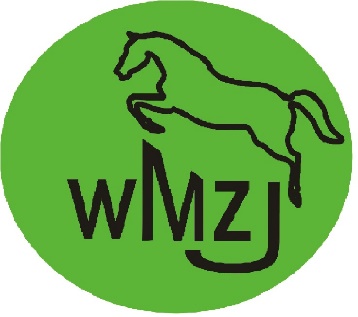 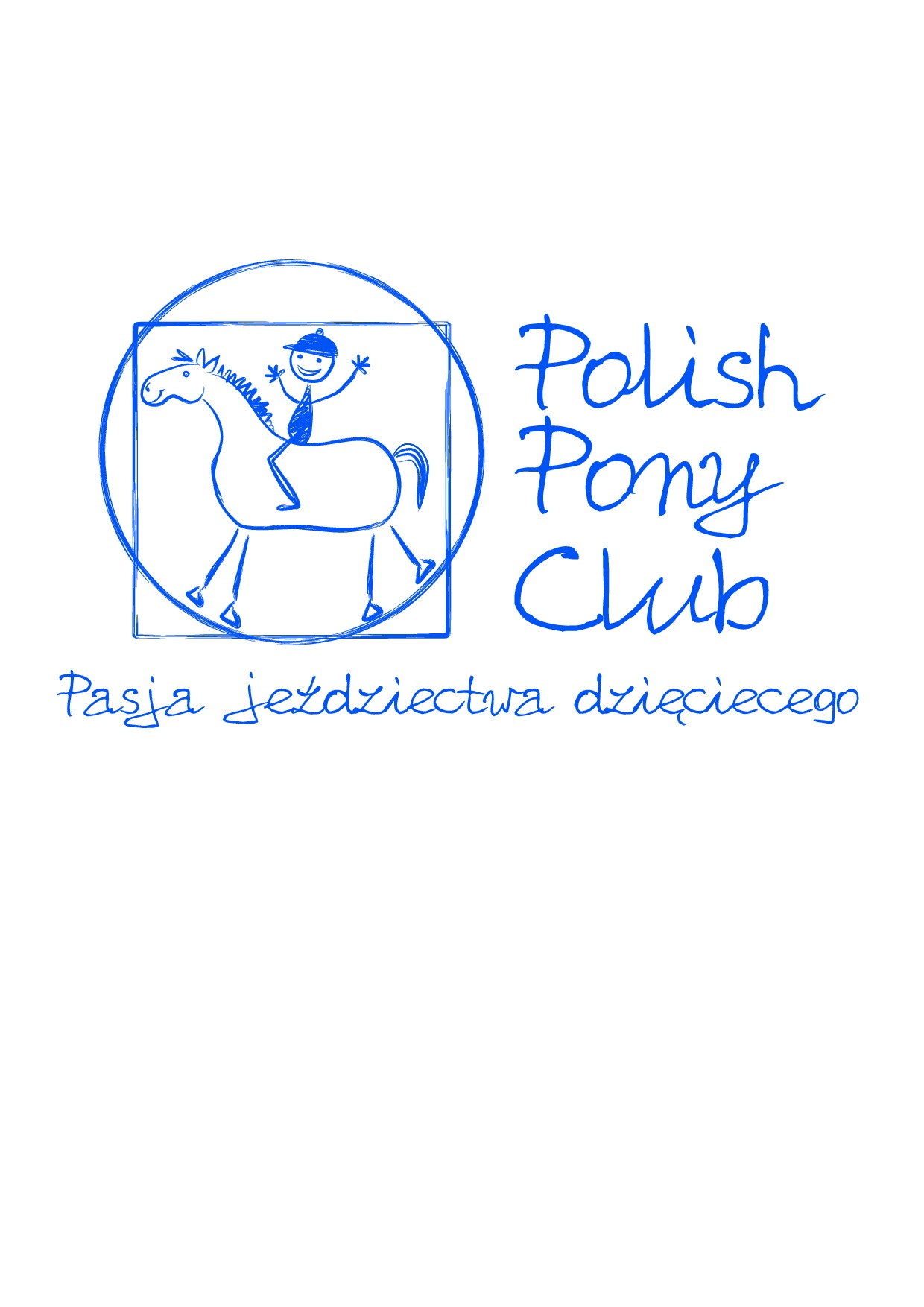 PROPOZYCJEREGIONALNYCH ZAWODÓW JEŹDZIECKICH W SKOKACH PRZEZ PRZESZKODYPowyżej dowolnie czcionka, napis, wordartWybierz swoje logo lub je wstaw zostaw tylko logo WMZJ po lewej stronieNa koniec sprawdź propozycje usuń zdania z instrukcją i odeślij zarzad.wmzj@wp.pl w formacie WordaRanga zawodów:		Wpisujesz rangęAdres:				Wpisujesz adresTelefon kontaktowy:		Wpisujesz telefonBiuro zawodów:		Osoba odpowiedzialnaDyrektor zawodów		Osoba organizator zarządca ośrodka stajniSędzia Główny:			WpisujemySędzia Delegat:			Wpisujemy Sędzia:				WpisujemyKomisarze:			Wpisujemy lub wykreślamy punktGospodarz Toru:		WpisujemyLekarz weterynarii:		WpisujemyKowal:				Wpisujemy lub wykreślamy punktTabelka dla zawodów dwu dniowych.Tabelka dla zawodów jednodniowych.Formalnym potwierdzeniem posiadanej licencji jest wpis w zestawieniach aktualnych licencji na stronie http://artemor.pzj.pl/Overview# bez licencji zawodnik może być nie dopuszczony do startu.Termin zgłoszeń:		wpisz termin data godzinaZgłoszenia przez:		wpisz zgłoszenia formę e-mail lub panel zgłoszeń zawodykonne.com podaj link bezpośredni do panelu i zostaw to w kolorze niebisekim	Mile widziane jak byś podał że wstępne listy startowe będą dostępne dnia od godziny gdzie  w raz z rozkładem godzinowym.Przedpłatę w wysokości wpisz kwotę PLN należy wpłacić najpóźniej w terminie zgłoszeń ostatecznych tj. do  podaj data.Po wycofaniu konia po terminie zgłoszeń ostatecznych, tj. po wpisz data opłaty nie podlegają zwrotowi. Dokonane opłaty w przypadku wycofania konia przed terminem zgłoszeń ostatecznych są zwracane w wysokości 100%.Zapisy do konkursów: np.15  min po ostatnim konkursie na następny dzień.Pamiętaj zachowaj styl i punktacje.Wpisz swoje punkty.Przykładowa tabelka z programem dla zawodów trzy dniowych.Przykładowa tabelka z programem dla zawodów jednodniowych.W przypadku zawodów dwu dniowych lub jednodniowych usunąć niepotrzebną część tabeli zaleca się usunąć piątek i sobotę, zapisu w punkcie 8.1 nie usuwać.Nagrody podane w propozycjach muszą być zrealizowane.Organizator zapewnia floo dla 25% w każdym konkursie.Pamiętaj zachowaj styl i punktacjeSzczepienia ochronne przeciwko grypie koni. Obowiązuje następujący schemat szczepień:Szczepienie podstawowe:Pierwsze szczepienie – w dniu rozpoczęcia szczepień.Drugie szczepienie – nie wcześniej niż 21-go dnia i nie później niż 92 dni od pierwszego szczepienia.Szczepienie okresowe:Co 6 miesięcy od ostatniego szczepienia. (jest dopuszczalny 21 dniowy okres karencji)Żadne szczepienie okresowe nie może odbyć się później niż na 7 dni przed przybyciem na zawody.Organizator nie ponosi odpowiedzialności za kradzieże , wypadki oraz inne szkody mogące mieć miejsce podczas zawodów i w trakcie transportu.Np. Psy na terenie zawodów mogą poruszać się wyłącznie na smyczy. Kara za nie przestrzeganie 200 PLN.Organizator może przyjąć zgłoszenie bez wpłaty (wola organizatora), ale jednocześnie zastrzega sobie prawo do odrzucenia zgłoszenia bez wpłaty lub zwiększenia opłat o 50%. Przyjęcie zgłoszenia bez wpłaty minimalnej nie zwalnia Organizatora z możliwości doliczenia 50% opłaty (w przypadku braku wpłaty w terminie).Dokonanie zmiany w zapisach do konkursu (po opublikowaniu list startowych) za zgodą Sędziego Głównego: 40 zł.Organizator nie odpowiada za złe zapisy dokonane przez zgłaszającego (dotyczy również boksów). Po wycofaniu konia po 2020-12-13 opłaty nie podlegają zwrotowi. Dokonane opłaty w przypadku wycofania konia przed terminem zgłoszeń ostatecznych są zwracane w wysokości 100%. W przypadku anulacji zgłoszenia po terminie ostatecznym lub w przypadku, gdy zawodnik nie przyjedzie na zawody zawodnik zobowiązany jest do uregulowania przedpłaty (opłaty minimalnej). Opłata minimalna (przedpłata) jest kosztem przygotowania organizatora do zawodów.Na wszystkich etapach treningu i przygotowań konia do starty w zawodach, dobrostan konia musi stać ponad wszelkimi innymi wymaganiami. Dotyczy to stałej opieki, metod treningu, starannego obrządku, kucia oraz transportu.Konie i jeźdźcy muszą być zdrowi, kompetentni i wytrenowani, zanim wezmą udział w zawodach. Dotyczy to także stosowanych leków, środków medycznych oraz zabiegów chirurgicznych zagrażających dobrostanowi konia lub ciąży klaczy, oraz przypadków nadużywania pomocy medycznej.Zawody nie mogą zagrażać dobrostanowi konia. Należy zwracać szczególną uwagę na teren zawodów, stan techniczny podłoża, warunki stajenne i atmosferyczne, kondycję koni i ich bezpieczeństwo, także podczas podróży powrotnej z zawodów.Należy dołożyć wszelkich starań, aby zapewnić koniom staranną opiekę po zakończeniu zawodów, a także humanitarne traktowanie po zakończeniu kariery sportowej. Dotyczy to właściwej opieki weterynaryjnej, leczenie obrażeń odniesionych na zawodach, spokojnej starości, ewentualnie eutanazji.Polski Związek Jeździecki usilnie zachęca wszystkie osoby działające w sporcie jeździeckim do stałego podnoszenia swojej wiedzy oraz umiejętności dotyczących wszelkich aspektów współpracy z koniem.1.ORGANIZATOR2.OSOBY OFICJALNEPropozycje zatwierdzone dnia 00.00.000 przez KS WMZJ.Oficjalny szablon propozycji zatwierdzony przez Zarząd WMZJ obowiązujący od dnia 01.01.2020r.3.WARUNKI TECHNICZNEOtwarcie stajnidataod godzinyZamknięcie stajnidatado godzinaPlac KonkursowyWpisz rodzaj podłożaWpisz wymiaryRozprężalniaWpisz rodzaj podłożaWpisz wymiaryUdostępnienie rozprężalni – dotyczy dnia przyjazdudataGodziny otwarciaPlac KonkursowyWpisz rodzaj podłożaWpisz wymiaryRozprężalniaWpisz rodzaj podłożaWpisz wymiary4.WARUNKI UCZESTNICTWA I FINASOWEOPŁATAWYSOKOŚ PLNStartowa za całe zawodyWpisz kwotęStartowa za jeden dzieńWpisz kwotęZa boks od konia za całe zwody Wpisz kwotęZa boks od konia za jeden dzieńWpisz kwotęWPISOWE OD KONKURSUWPISOWE OD KONKURSUOd każdego konkursu20 PLN Wpisz kwotęMINI LL do P1Kopiujemy wiersze w zależności od ilości kon.N do CC40 PLNNumer klasa konkursuWpisz kwotęNumer klasa konkursuWpisz kwotęNumer klasa konkursuWpisz kwotęSiano opcjonalnie jak  nie ma usuwamyWpisz kwotęSłoma opcjonalnie jak nie usuwamyWpisz kwotęWYMAGANE DOKUMENTY - ZAWODNICYWYMAGANE DOKUMENTY - ZAWODNICYZawody RegionalneZawody TowarzyskieLicencja regionalna lub ogólnopolskaWidoczna w systemie ARTEMORAktualne orzeczenie lekarskie o braku przeciwskazań do uprawiania sportu.Potwierdzenie ubezpieczenia NNWAktualne orzeczenie lekarskie o braku przeciwskazań do uprawiania sportu. Potwierdzenie ubezpieczenia NNWZgoda rodziców lub opiekuna prawnego na start zawodnicy niepełnoletni.WYMAGANE DOKUMENTY - KONIEWYMAGANE DOKUMENTY - KONIEZawody regionalneZawody TowarzyskiePaszport urzędowy z aktualnymi szczepieniamiLicencja regionalna lub ogólnopolskaWidoczna w systemie ARTEMORPaszport urzędowy z aktualnymi szczepieniami5.PROGRAMDzieńNumerKlasaWys.(cm)Rodzaj konkursuSobota data1MINI LL80Tow. Zwykły 238.2.1Sobota data2LL90Tow. Zwykły 238.2.1Sobota data3L100Reg. Zwykły 238.2.1Sobota data4P110Reg. Dwufazowy 274.5.3Sobota data5N120Reg. Dwufazowy 274.5.3Sobota data6C130Reg. Dwufazowy 274.5.3Sobota data7CC140Reg. Zwykły 238.2.1Niedziela data8MINI LL80Tow. Zwykły 238.2.1Niedziela data9LL90Tow. Zwykły 238.2.1Niedziela data10L100Reg. Dwufazowy 274.5.3Niedziela data11P110Reg. Dwufazowy 274.5.3Niedziela data12N120Reg. Zwykły 238.2.1Niedziela data13C130Reg. Zwykły 238.2.1Niedziela data14CC140Reg. Zwykły 238.2.1Niedziela data15Reg. Zwykły 238.2.1Niedziela data16Reg. Zwykły 238.2.1Niedziela data17Reg. Zwykły 238.2.1Niedziela data18Reg. Zwykły 238.2.1Niedziela data19Reg. Zwykły 238.2.1Niedziela data20Reg. Zwykły 238.2.1Niedziela data21Reg. Zwykły 238.2.1Niedziela data22Reg. Zwykły 238.2.1DzieńNumerKlasaWys.(cm)Rodzaj konkursuSobota data15050Tow. Zwykły 238.2.1Sobota data25060Tow. Zwykły 238.2.1Sobota data37070Tow. Zwykły 238.2.1Sobota data4MINI LL80Tow. Zwykły 238.2.1Sobota data5LL90Tow. Zwykły 238.2.1Sobota data6L100Reg. Dwufazowy 274.5.3Sobota data7P110Reg. Dwufazowy 274.5.3Sobota data8N120Reg. Dwufazowy 274.5.36.NAGRODYKonkursKlasaPulaIIIIIIIVV VIVIIVIIIVIII25%Piątek1LL2L3P4N5C6CCSobota7LL8L9P10N11C12CCNiedziela13MINI LL14LLrzeczowerzeczrzeczrzecz15L450200150100--------------16P117N118C1 5 000 PLN6.ZAGADNIENIA WETERYNARYJNE7.DODATKOWE INFORAMACJE OD ORGANIZATORAKODEKS POSTĘPOWANIA Z KONIEM